Witam. Zapraszam do naszych codziennych zabaw.Zapraszam do zabawy przy muzyce. Będzie to zabawa ruchowo – naśladowcza „Tata, mama pracują”. Dzieci poruszają się przy dźwiękach muzyki, np. przy piosenkach      o mamie i tacie. Podczas przerwy w muzyce dzieci naśladują czynności, o których mówi rodzic – tata pracuje na komputerze; mama wiesza pranie; tata trzepie dywan, mama ściera kurze itp.Na dzisiaj wybrałam wiersz W. Fabera „Do czego służy tatuś”.Do czego służy tatuś?Na przykład do prania,kiedy za dużo pracymiewa w domu mama.Do wbijania haczykóww twardy beton ściany,wtedy gdy nowa szafkęlub obraz wieszamy.Do strugania,gdy złamie się twardy ołówek.Do wkładaniado mojej skarbonki złotówek.Do wspinaczki,gdy sobie przed ekranem usiadł. Do trzepania dywanów,jazdy odkurzaczem,do chodzenia z córeczkąna lody, na spacer.Do pomagania w lekcjachteż miewam tatusia.A kiedy się gazetąjak tarczą zasłania,przynoszę kolorową książkę do czytania.I razem wędrujemydo ostatniej strony…Do tego służy tatuśdobrze oswojony.Rozmowa na temat wiersza – w jakich sprawach pomaga dziecku tatuś z wiersza;       w jakich sprawach pomagają wasi tatusiowie.Posłuchajmy jeszcz raz piosenki o tacie, zagrajmy na naszych instrumentach muzycznychhttps://www.youtube.com/watch?v=ZxgFEtsfIBs&list=PLZs_Yl1jfVlJaiiB-tE8jPGVVPPmOtQ2uProponuję obejrzenie bajki z serii „Bolek i Lolek” – Imieniny Mamy.https://www.youtube.com/watch?v=HmRyt0smJtsW książce dla 5 latków str. 90, 91 jest propozycja zrobienia ciasteczek dla mamy          i taty. Potrzebne składniki: herbatniki, powidła, czekolada, wiórki kokosowe                i kolorowa posypka. Herbatniki sklejamy przy pomocy powideł, czekoladę rozpuszczamy (i tu jedyne zadanie dla rodzica), polewamy herbatniki, ozdabiamy wiórkami i posypką. Zachęcam dzieci do ich wykonania, zwłaszcza w Dniu Mamy, 26.05.  Smacznego. Sugerowane karty pracy w książce dla 4 latków str. 56, 57.Zachęcam  do czytania dzieciom dłuższych fragmentów literatury, dlatego przesyłam poniższy link z opowiadaniami J. Porazińskiej pt ‘Nasza mama czarodziejka”.http://www.cavan.orpeg.pl/sites/www.cavan.orpeg.pl/files/klasa%201a%20Nasza%20mama%20czarodziejka.pdfKarty pracy dla 5 latków – 50; dla 4 latków – 48, 49. Oczywiście 5 latki mogą również narysować to, co lubią robić z mamą a także to, co lubią robić z tatą.Nie zapomnijmy również o wykonaniu laurki dla taty. Do jej wykonania potrzebne będą:  czerwona kartka papieru, taśma malarska, farby, waciki, spinacze do bielizny, podkładka. Wykonanie: na czerwonej kartce wyklejamy taśmą malarską napis TATA; spinaczem do bielizny chwytamy wacik, moczymy w farbie, dowolnie stemplujemy (różnymi kolorami);  kartkę pozostawiamy do wyschnięcia, następnie odklejamy taśmę. Moja propozycja znajduje się pod wskazanym linkiem. Oczywiście to jest tylko moja propozycja. Wykonanie laurki pozostawiam inwencji twórczej dzieci.https://ekodziecko.com/dla-tatya to przypuszczalny (jeden z wielu) efekt końcowy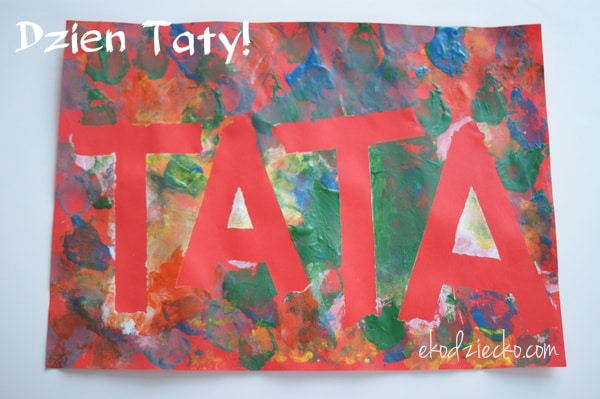 Życzę miłego wypoczynkupani Iwona